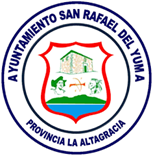 Alcaldía Municipal Ayuntamiento San Rafael del YumaRep. DomMes de Enero 2023 Encalichado Carretera Yuma los NegroViernes 13 de eneroGracias al Alcalde Francisco Antonio Rodríguez, en colaboración con El Ministerio de obras Públicas y Comunicación, se realiza el encalichado de la carretera que comunica Yuma, Los Negro, ya que esto viene siendo una necesidad para cada una de las personas de ambas comunidades.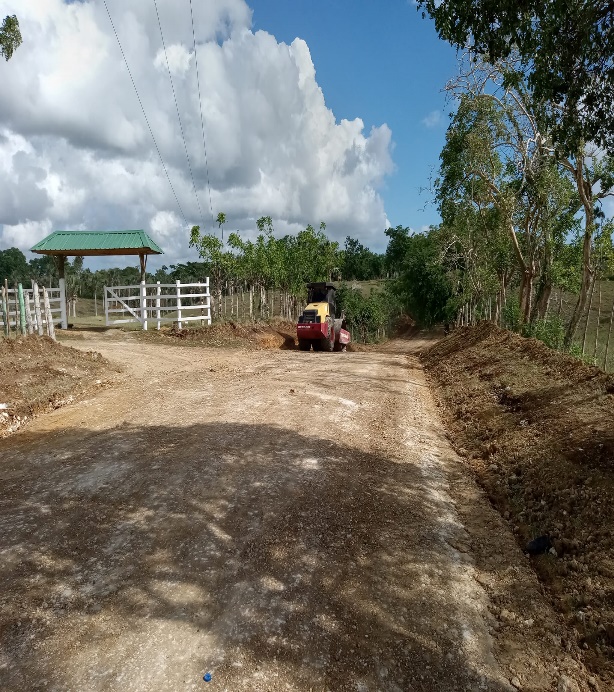 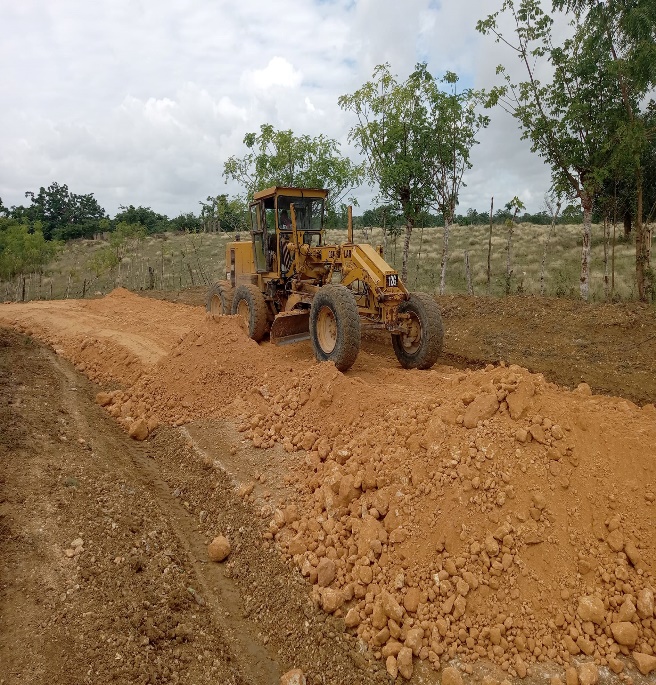 Reparación parque de BeneritoLunes 16 de enero Ayuntamiento San Rafael Del Yuma, realiza un acondicionamiento o reparación al parque de la comunidad de Benerito para que así sus munícipes puedan recrearse de la mejor manera posible ya teniendo su parque en condiciones óptimas. 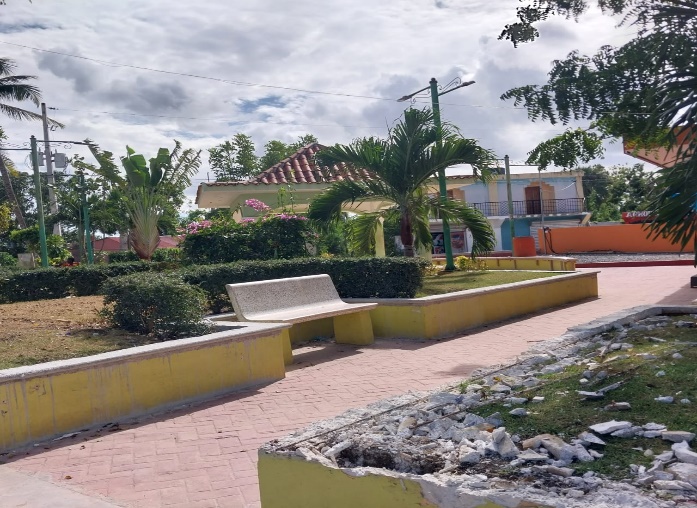 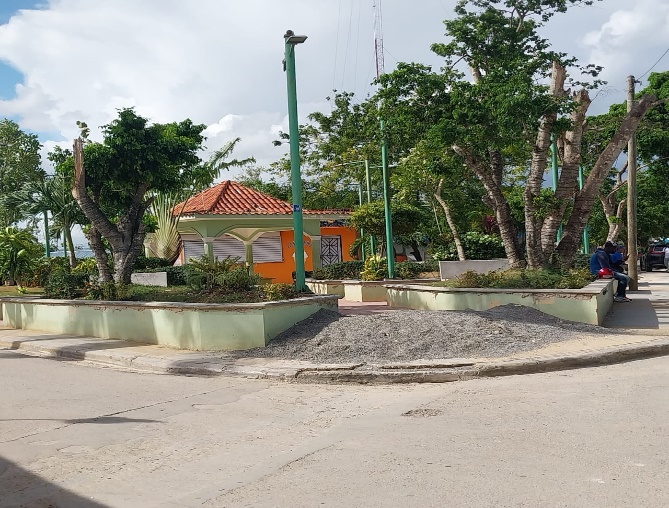 Señalizaciones viales de las calles del municipio de San Rafael Del YumaLunes 16 de enero Gracias a las gestiones del Ayuntamiento Municipal de San Rafael Del Yuma y al Alcalde Francisco Antonio Rodríguez, en colaboración de Ministerio de Obras Públicas (MOPC), se realizan las señalizaciones viales del municipio.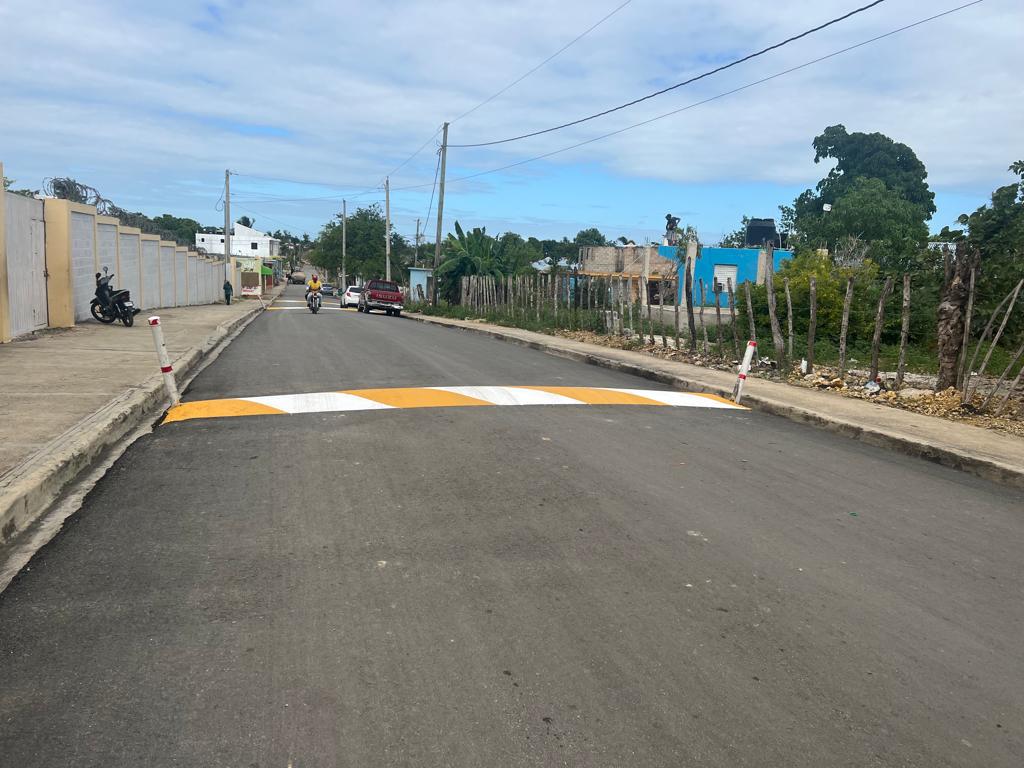 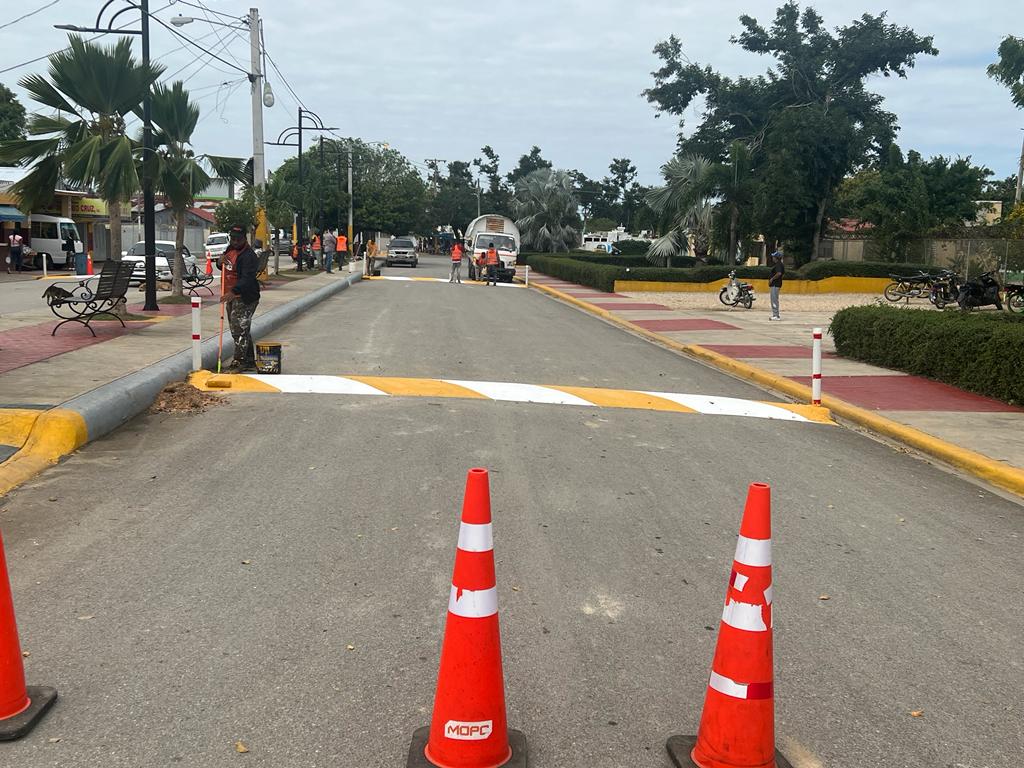 Construcción de un nuevo Reservorio de Agua para la Comunidad de la Guarapa Martes 17 de eneroEl Ayuntamiento de San Rafael del Yuma construye un nuevo reservorio de agua para la comunidad de la Guarapa, mirando que es una necesidad el agua en la zona, como siempre el ayuntamiento velando por lo que las personas de cada comunidad le solicita. 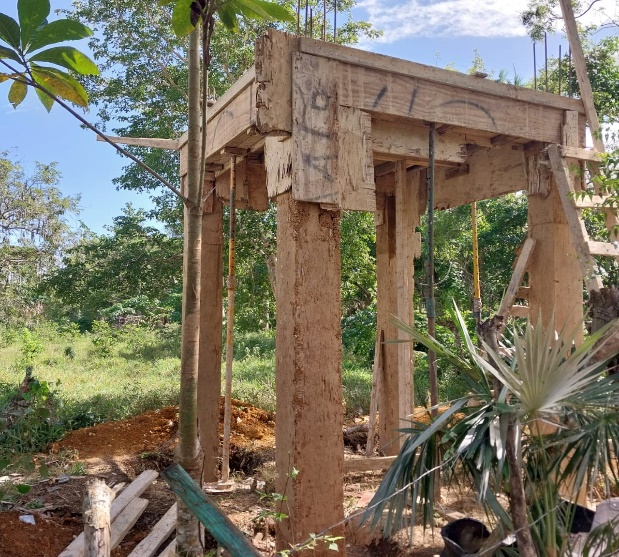 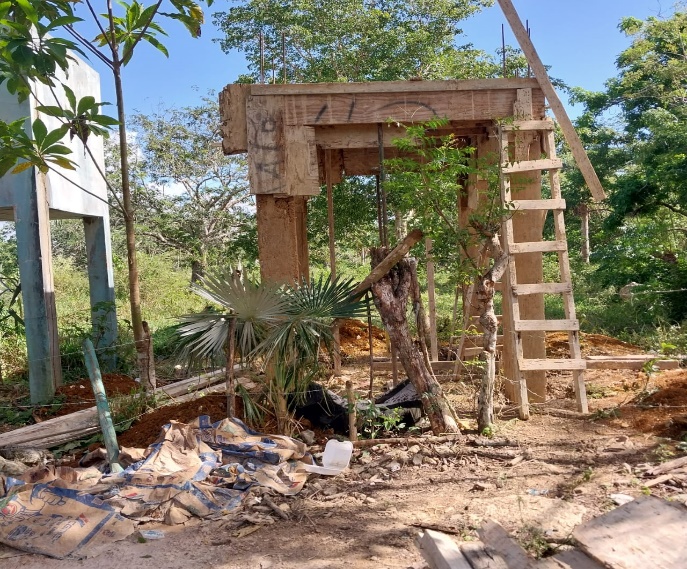 Alcalde Francisco Rodríguez, realiza aporte a la Escuela de Palo Bonito31 de enero 2023Los niños  de la Escuela de Palo Bonito en conjunto de una de las maestras del centro se Acercaron al alcalde Francisco Rodríguez, para pedir una colaboración para realizar su lanzamiento, como es costumbre el alcalde realiza una colaboración para este grupo de niños.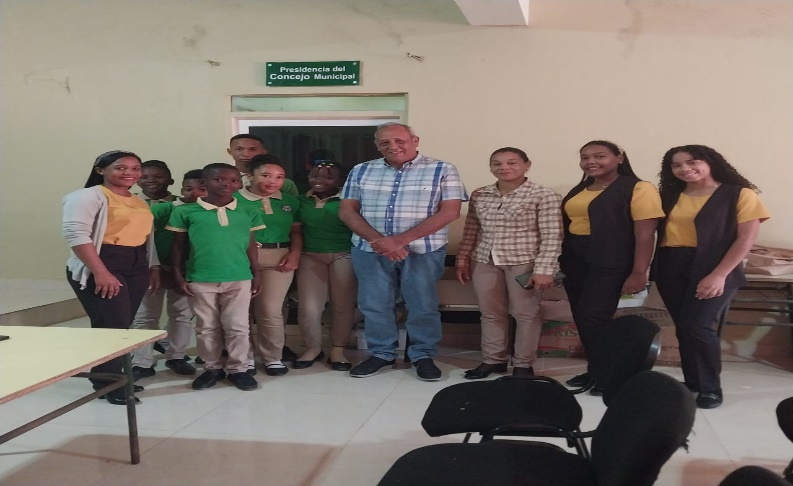 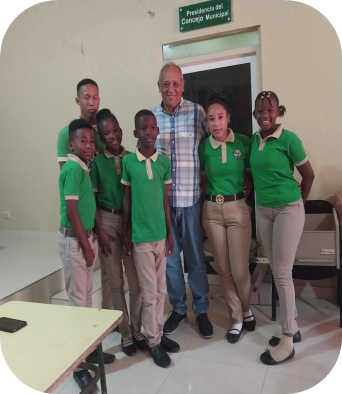 